Voloshchuk OleksandrExperience:Position applied for: 3rd OfficerDate of birth: 17.02.1987 (age: 30)Citizenship: UkraineResidence permit in Ukraine: NoCountry of residence: UkraineCity of residence: MariupolContact Tel. No: +38 (066) 607-00-00E-Mail: voloshyk87@rambler.ruSkype: voloshchykalexandrigorevichU.S. visa: NoE.U. visa: NoUkrainian biometric international passport: Not specifiedDate available from: 11.04.2017English knowledge: GoodMinimum salary: 2000 $ per month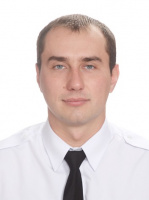 PositionFrom / ToVessel nameVessel typeDWTMEBHPFlagShipownerCrewingAble Seaman03.04.2016-30.11.2016ArayaBulk Carrier29815MAN B&W8690MaltaOlympia Navigation LTD&mdash;Ordinary Seaman09.07.2015-13.01.2016ArosaBulk Carrier28542Matsui B&W 5S50MC7662MaltaAsterion Interprises&mdash;Ordinary Seaman22.08.2014-07.03.2015San AntonioBulk Carrier55768DU-WARTSILA11921Hong KongChallenger inc.&mdash;Ordinary Seaman06.07.2013-03.02.2014San AntonioBulk Carrier55768DU-WARTSILA11921Hong KongChallenger inc.&mdash;Able Seaman01.04.2013-18.05.2013Copan (ex Tobago)Bulk Carrier17777B&W7402BelizeMayaland Shipping & Trading&mdash;Able Seaman17.12.2012-31.03.2013TobagoBulk Carrier17777B&W7402BelizeSan Antonio Shipping & Trading&mdash;